Tėvų, globėjų apklausa NŠA 2021Apklausoje dalyvavo 230 mokinių tėvų/globėjų.Klausimų su atsakymų skale rezultatai Vienu žvilgsniu: Klausimai su aukščiausiomis ir žemiausiomis vertėmis1 - Tėvų nuomonė apie mokyklą: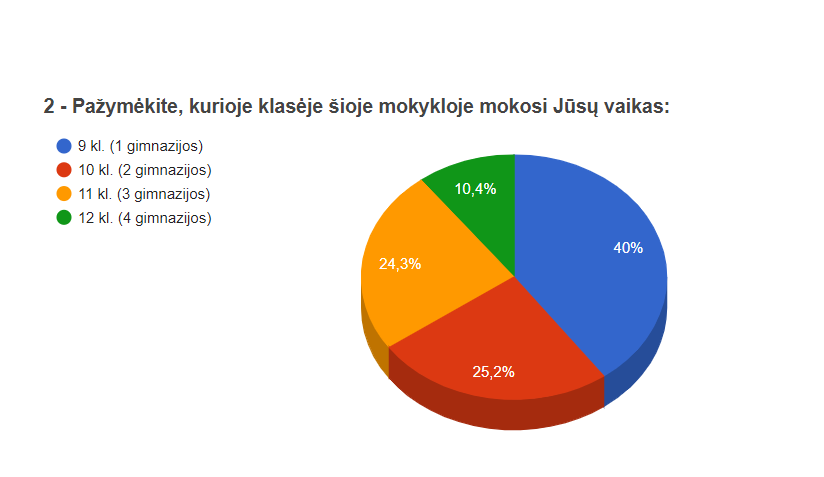 Aukščiausių ir žemiausių verčių palyginimas. 2021 metais tiek aukščiausios, tiek žemiausios vertės turi žemesnius įvertinimus, tačiau daroma prielaida, jog tai susiję su nuotoliniu mokymu ir sunkumais grįžtant į kontaktinį mokymą. Gimnazijoje aktyviai teikiama pagalba mokiniams, kurie susiduria su mokymosi ar adaptacijos sunkumais – tiek mokiniai, tiek tėvai, tiek mokytojai skatinami kreiptis pagalbos į pagalbos vaikui specialistus gimnazijoje ar kitas įstaigas už mokyklos ribų. Rekomendacijos:Supažindinti gimnazijos bendruomenę su tyrimo rezultatais;Metodinėse grupėse ieškoti būdų, kaip būtų galima informuoti mokinių tėvus apie vaiko asmeninę pažangą dalyke, taikomus vertinimo kriterijus. Būtų tikslinga tam išnaudoti atvirų durų dienas ir visoms metodinėms grupėms kartu nuspręsti dėl pokalbio su mokinio tėvais plano, kuriame būtų numatyta, jog kartu su mokinio tėvais būtina aptarti mokinio asmeninę mokymosi sėkmę, jo gabumus, pasiekimų vertinimo kriterijus ar pan.Klasių vadovams reguliariai (pusmečio pradžioje ir jam įpusėjus) informuoti mokinių tėvus, kokiu būdu jie gali susisiekti su dėstančiais mokytojais, priminti apie dalykines konsultacijas ir kitą švietimo pagalbą gimnazijoje;Klasių vadovams mokinių tėvų susirinkimų ir kitų susitikimų metu kviesti mokinių tėvus dialogui, skatinti kelti klausimus, kreiptis į dėstančius mokytojus, pagalbos vaikui specialistus, administraciją.  5 aukščiausios vertės5 žemiausios vertės1.3 - Mano vaikui yra svarbu mokytis3,71.11 - Per pamokas mano vaikas turi galimybę pasirinkti įvairaus sudėtingumo užduotis2,11.18 - Mano vaikui patinka mokymosi aplinka3,41.13 - Mano vaikas kartu su mokytojais planuoja savo mokymąsi (tikslus, žingsnius jiems pasiekti)2,21.19 - Man patinka, kad mano vaikas lanko šią mokyklą3,51.12 - Su mano vaiku aptariamos jo mokymosi sėkmės2,41.5 - Į mokyklą mano vaikui eiti patinka3,41.16 - Mokytojų padedamas mano vaikas mokosi įsivertinti savo pažangą2,51.6 - Per paskutinius 2 mėnesius mano vaikas iš kitų mokinių nesityčiojo3,31.8 - Mokykloje atsižvelgiama į mano vaiko nuomonę2,6Vidurkis1Visiškai nesutinku2 Ko gero, nesutinku3 Ko gero, sutinku4Visiškai sutinku3-4Nėra duomenų1.1 - Mokytojai padeda mano vaikui pažinti gabumus2,87 (3,1%)39 (17 %)112 (48,9%)56 (24,5%)73,4%15 (6,6%)1.2 - Mokykloje mano vaikas yra skatinamas bendradarbiauti3,26 (2,6%)17 (7,4%)102 (44,5%)97 (42,4%)86,9%7 (3,1%)1.3 - Mano vaikui yra svarbu mokytis3,71 (0,4%)6 (2,6%)60 (26,2%)162 (70,7%)96,9%01.4 - Mokykloje mano vaikas gauna suprantamą informaciją apie tolesnio mokymosi ir profesijos pasirinkimo galimybes2,79 (3,9%)54 (23,6%)94 (41%)58 (25,3%)66,3%14 (6,1%)1.5 - Į mokyklą mano vaikui eiti patinka3,412 (5,2%)19 (8,3%)85 (37%)112 (48,7%)85,7%2 (0,9%)1.6 - Per paskutinius 2 mėnesius mano vaikas iš kitų mokinių nesityčiojo3,31 (0,4%)1 (0,4%)39 (17%)162 (70,7%)87.7%26 (11,4%)1.7 - Per paskutinius 2 mėnesius iš mano vaiko mokykloje niekas nesityčiojo3,111 (4,8%)7 (3%)72 (31,3%)118 (51,3%)82.6%22 (9,6%)1.8 - Mokykloje atsižvelgiama į mano vaiko nuomonę2,67 (3,1%)38 (16,6%)113 (49,3%)43 (18,8%)68.1%28 (12,2%)1.9 - Mano vaikas noriai dalyvauja mokyklos organizuojamoje socialinėje ir visuomeninėje veikloje311 (4,8%)30 (13,1%)108 (47,2%)72 (31,4%)78.6%8 (3,5%)1.10 - Mano vaikas nebijo pamokose suklysti2,816 (7%)52 (22,6%)91 (39.6%)60 (26.1%)65.7%11 (4,8%)1.11 - Per pamokas mano vaikas turi galimybę pasirinkti įvairaus sudėtingumo užduotis2,117 (7,4%)68 (29,6%)74 (32,2%)29 (12,6%)44.8%42 (18,3%)1.12 - Su mano vaiku aptariamos jo mokymosi sėkmės2,415 (6,5%)55 (23,9%)83 (36,1%)44 (19,1%)55.2%33 (14,3%)1.13 - Mano vaikas kartu su mokytojais planuoja savo mokymąsi (tikslus, žingsnius jiems pasiekti%)2,220 (8,7%)69 (30,1%)73 (31,9%)35 (15,3%)47.2%32 (14%)1.14 - Mano vaikui sekasi mokytis nuotoliniu būdu2,820 (8,7%)37 (16,1%)95 (41,3%)67 (29,1%)70.4%11 (4,8%)1.15 - Mokantis nuotoliniu būdu mano vaikui reikia daugiau pagalbos2,437 (16,1%)65 (28,3%)56 (24,3%)55 (23,9%)48.2%17 (7,4%)1.16 - Mokytojų padedamas mano vaikas mokosi įsivertinti savo pažangą2,510 (4,3%)36 (15,7%)99 (43%)50 (21,7%)64.7%35 (15,2%)1.17 - Pasiekimų vertinimas mano vaikui yra aiškus35 (2,2%)37 (16,2%)95 (41,5%)84 (36,7%)78.2%8 (3,5%)1.18 - Mano vaikui patinka mokymosi aplinka3,46 (2,6%)12 (5,2%)83 (36,1%)126 (54,8%)90.9%3 (1,3%)1.19 - Man patinka, kad mano vaikas lanko šią mokyklą3.57 (3,1%)6 (2,6%)55 (24%)152 (66,4%)90.4%9 (3,9%)5 aukščiausios vertės202120201.3 - Mano vaikui yra svarbu mokytis3,73,61.18 - Mano vaikui patinka mokymosi aplinka3,4-1.19 - Man patinka, kad mano vaikas lanko šią mokyklą3,4-1.5 - Į mokyklą mano vaikui eiti patinka3,33,41.6 - Per paskutinius 2 mėnesius mano vaikas iš kitų mokinių nesityčiojo3,33,85 žemiausios vertės202120201.11 - Per pamokas mano vaikas turi galimybę pasirinkti įvairaus sudėtingumo užduotis2,12,81.13 - Mano vaikas kartu su mokytojais planuoja savo mokymąsi (tikslus, žingsnius jiems pasiekti)2,22,71.12 - Su mano vaiku aptariamos jo mokymosi sėkmės2,42,91.16 - Mokytojų padedamas mano vaikas mokosi įsivertinti savo pažangą2,52,91.8 - Mokykloje atsižvelgiama į mano vaiko nuomonę2,63,1